В Республике Хакасия подведены результаты образовательной акции «Избирательный диктант»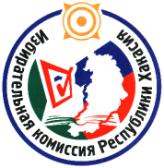 	Избирательная комиссия Республики Хакасия подвела результаты Республиканской образовательной акции «Избирательный диктант», которая впервые была проведена в регионе 22 апреля 2017 года.   	Напомним, что в акции приняло участие около 700 человек. Более 600 из них прошли тестирование на шести специальных площадках в городах Абакане, Саяногорске, Черногорске и поселке Шира. 219 человек отвечали на вопросы дистанционно на Официальном портале Правительства Республики Хакасия.	В итоге 49 человек ответили на все 50 вопросов. Одну ошибку допустили 34 участника. 	Общие результаты «Избирательного диктанта»:	Познакомиться с результатами «Избирательного диктанта» и с правильными ответами можно на сайте Избирательной комиссии Республики Хакасия и в группе «Выборы в Хакасии» в социальной сети «Вконтакте».Отдел общественных связей и информации ИК РХ23-94-37